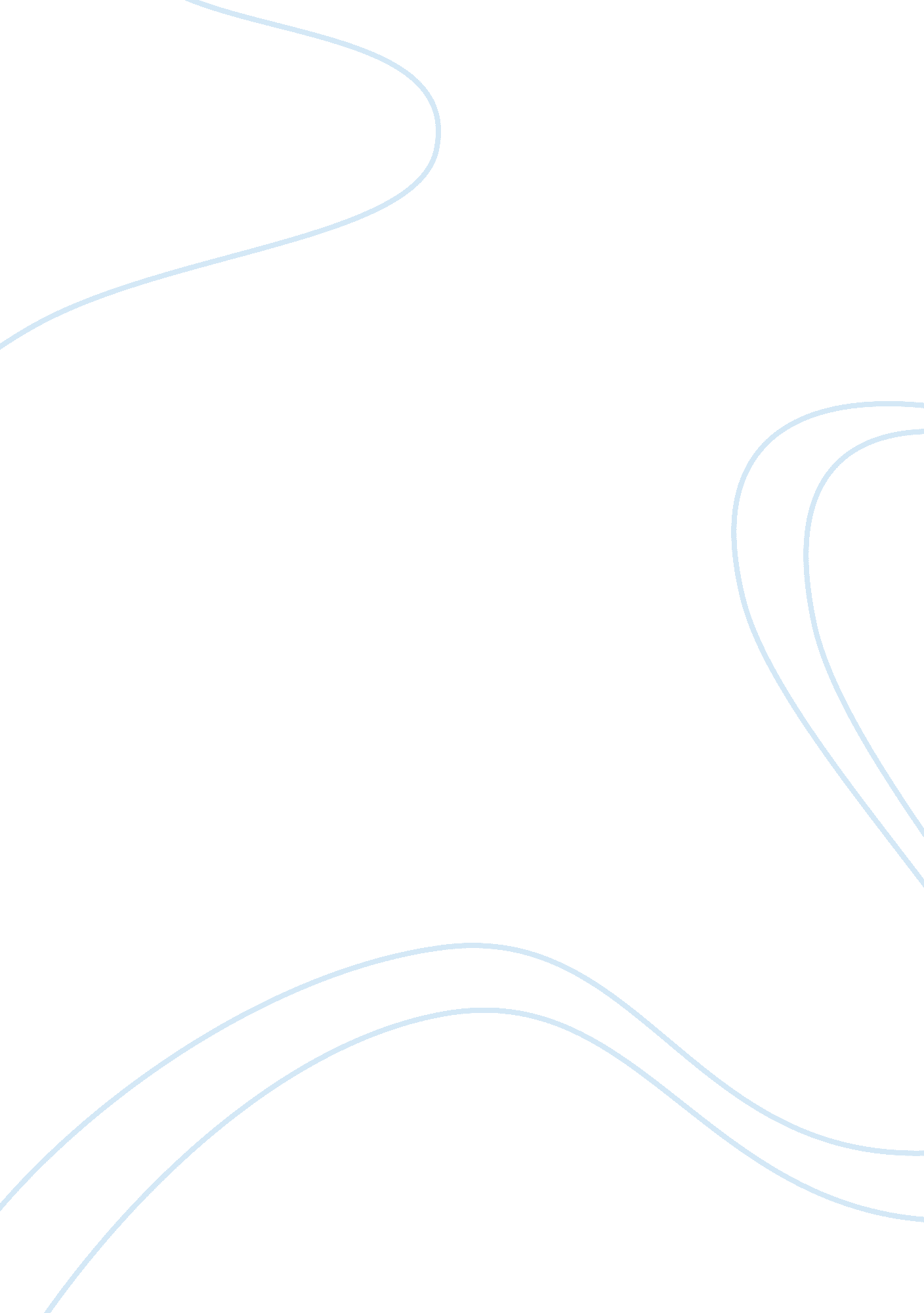 Kite runner chapter 22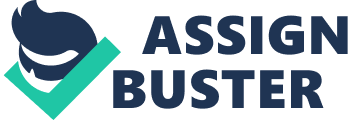 What does the man in the white suit do? Murders two peopleWhat does man in white suit and glasses threaten? Amir could be arrested for treason, for leaving his country + duty for AmericaWhat does Hassan's son look like? Great resemblance to Hassan. Pointy chin, seashell ears, and Chinese doll faceWho is the man in the white suit and glasses? AssefWhat does Amir say to ASssef? That he believes God wants him to rape children, flag women for wearing high heels and massacring Hazara'sWhat does Assef want to do? Fight Amir to the death. Assef tells his guards that if Amir wins they are to let him go with the boy. What does Amir remember from the fight? Assef turning up the music, putting on his brass knuckles, the prayer rug coming loose form wall and landing on Amir's head. Assef's turban falling off. Amir's ribs snapped, Sohrab screaming. At one point Amir starts laughing. Amir feels heated because he feels he is getting the beating he deserves. What does Sohrab do? Takes out Assef's eye with a slingshotWhy did Assef end up becoming a Talib? Spent time in jail after Babrak Kamal took over in 1980. Took him and his father because family rich. Assef was struggling with kidney stones, and the authorities took him out and started kicking him with their steel-toed boots. One man kicked him in the left kidney and the stone passed. Assef started laughing so the authorities kicked him harder. Hassan took this as a message of God. Ran into the authority that kicked him in the battlefield a few years alter. Shoots him in balls. Assef has been on mission since. How does Assef justify his transformation?" Taking out the garbage," so that their can be pride in people, custom, and languageWhat are three full circle endings? Amir and Assef fight in the way Assef said they would years ago. 
Hassan warned Assef years ago that he would soon have to be called one-eyed Assef, and Hassan's Son, Sohrab, took out Hassan's eye 
Amir finally felt the peace from getting so hurt. He feels he has been punished for never standing up for Hassan. ONKITE RUNNER CHAPTER 22 SPECIFICALLY FOR YOUFOR ONLY$13. 90/PAGEOrder Now 